Sezioni di un cubo- rette e piani nello spazio. VerificaRispondi ai seguenti quesiti, a partire dalla figura qui sotto.Quali sono le rette sghembe ad AB? …………………………………………………………..Quali sono le rette parallele ad AB? …………………………………………………………..Quali sono le rette parallele al piano ? ……………………………………………………….Quali sono le rette secanti il piano ? ……………………………………………………….Colora in grigio e indica con la lettera  il piano parallelo ad .Le rette EF ed AB sono complanari? Sì, perché ……………………………………………………………………………………….No, perché ………………………………………………………………………………………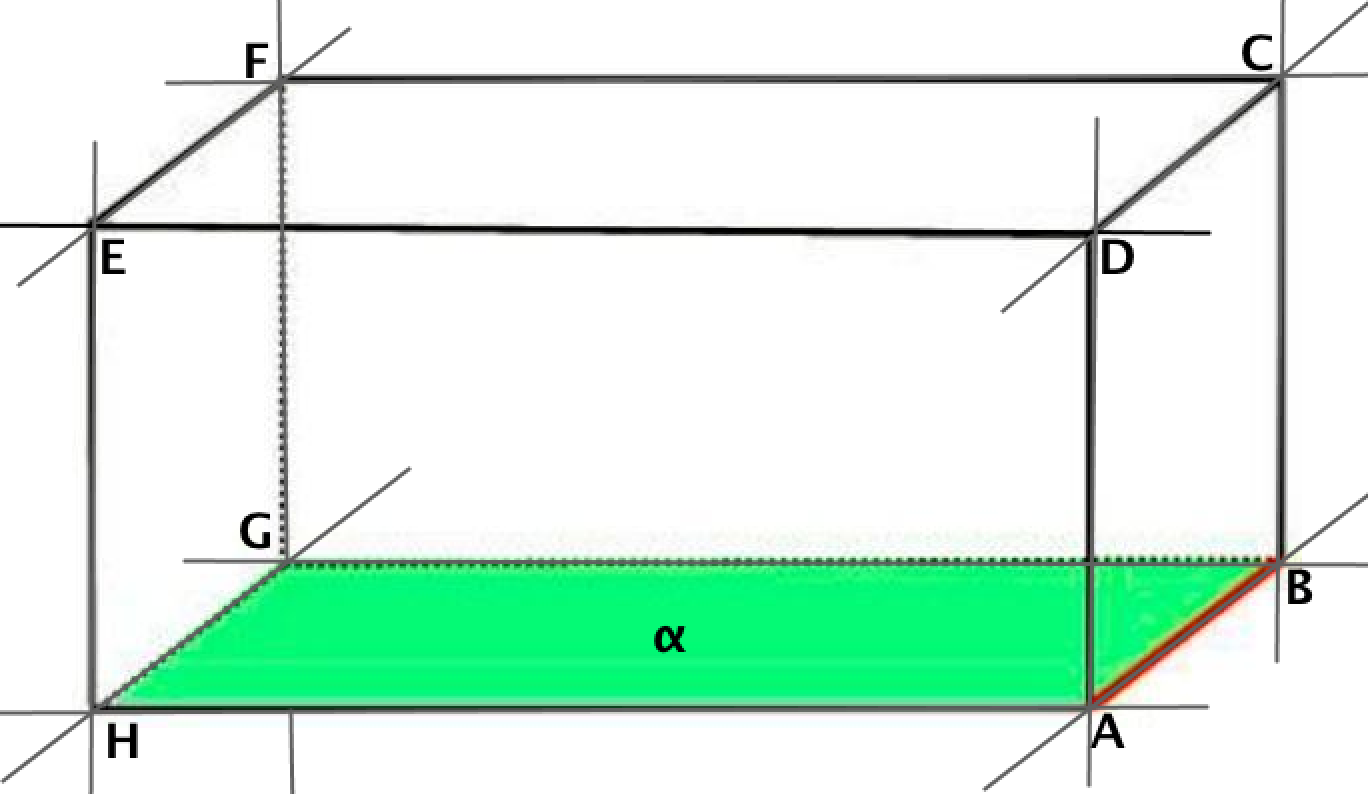 Scegli la risposta corretta ai seguenti quesiti: Nello spazio due rette che non hanno punti in comune:A. Sono sempre sghembe	B. Sono sempre parallele	C. Non sono mai complanari	D. Se sono complanari, sono paralleleNello spazio una retta r ed un punto P, esterno alla retta, individuanoA. Due piani	B. Un solo piano	C. Infiniti piani	D. Nessun pianoLa seguente affermazione è vera nel piano: ‘data una retta r e un punto P, esterno alla retta, si trova una sola retta che passa per P ed è parallela ad r’ L’affermazione è vera anche nello spazio?No, perché ……………………………………………………………………………………….Sì, perché ……………………………………………………………………………………….Se sezioni un cubo con un piano perpendicolare ad una diagonale - come in figura - ottieni triangoli equilateri. Quale condizione è necessaria per ottenere un triangolo equilatero il cui lato abbia la stessa lunghezza dello spigolo del cubo? ………………………………………………………….…………………………………………………….........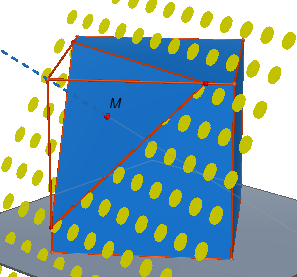 